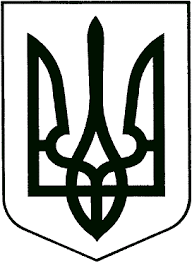 УКРАЇНАЖИТОМИРСЬКА ОБЛАСТЬНОВОГРАД-ВОЛИНСЬКА МІСЬКА РАДАМІСЬКИЙ ГОЛОВА РОЗПОРЯДЖЕННЯвід 19.05.2018р. № 149(к)Про переривання відпустки Весельського В.Л.      Керуючись пунктами 7,13,19,20 частини четвертої статті 42 Закону України „Про місцеве самоврядування в Україні“, Законами України „Про службу в органах місцевого самоврядування“, „Про відпустки“, статтями 79 Кодексу законів про працю України, враховуючи розпорядження міського голови від 02.01.2018р. №2(к) „Про умови оплати праці посадових осіб місцевого самоврядування, службовців – працівників виконавчих органів міської ради на 2018 рік“:      1. Перериваю щорічну основну відпустку у зв’язку із виробничою необхідністю та приступаю до виконання своїх обов'язків                                             з 19.05.2018.                                                                                                                              2. Відділу кадрів та архівної роботи міської ради (Колесник Ж.О.) та відділу бухгалтерського обліку міської ради (Литвин С.В.) оформити необхідні документи та провести відповідні розрахунки, виплати у зв’язку із  перериванням моєї відпустки.      3. Контроль за виконанням цього розпорядження залишаю за собою.Міський голова                       підпис існує                                 В.Л.Весельський                                                                            